TISZAVASVÁRI VÁROS ÖNKORMÁNYZATAKÉPVISELŐ TESTÜLETE91/2017. (IV.27.) Kt. sz.határozataA Kornisné Központ 2016. évi szakmai munkájáról szóló beszámolójárólTiszavasvári Város Önkormányzata Képviselő-testülete a „Kornisné Központ 2016. évi szakmai munkájáról szóló beszámoló” című előterjesztést megtárgyalta és az alábbi határozatot hozza:1./	az intézmény vezetője által készített - a Kornisné Liptay Elza Szociális és Gyermekjóléti Központ 2016. évi szakmai munkájáról szóló - beszámolót megtárgyalta és a határozat melléklete szerinti tartalommal elfogadja.2./	felkéri a város Polgármesterét, hogy a döntésről tájékoztassa az intézmény vezetőjét.Határidő: azonnal					    Felelős: dr. Fülöp Erik polgármester           Dr. Fülöp Erik	 				Badics Ildikó	       polgármester					      jegyzőmelléklet „A Kornisné Központ 2016. évi szakmai munkájáról szóló beszámolójáról” szóló 91/2017.(IV.27.) Kt. sz. határozathoz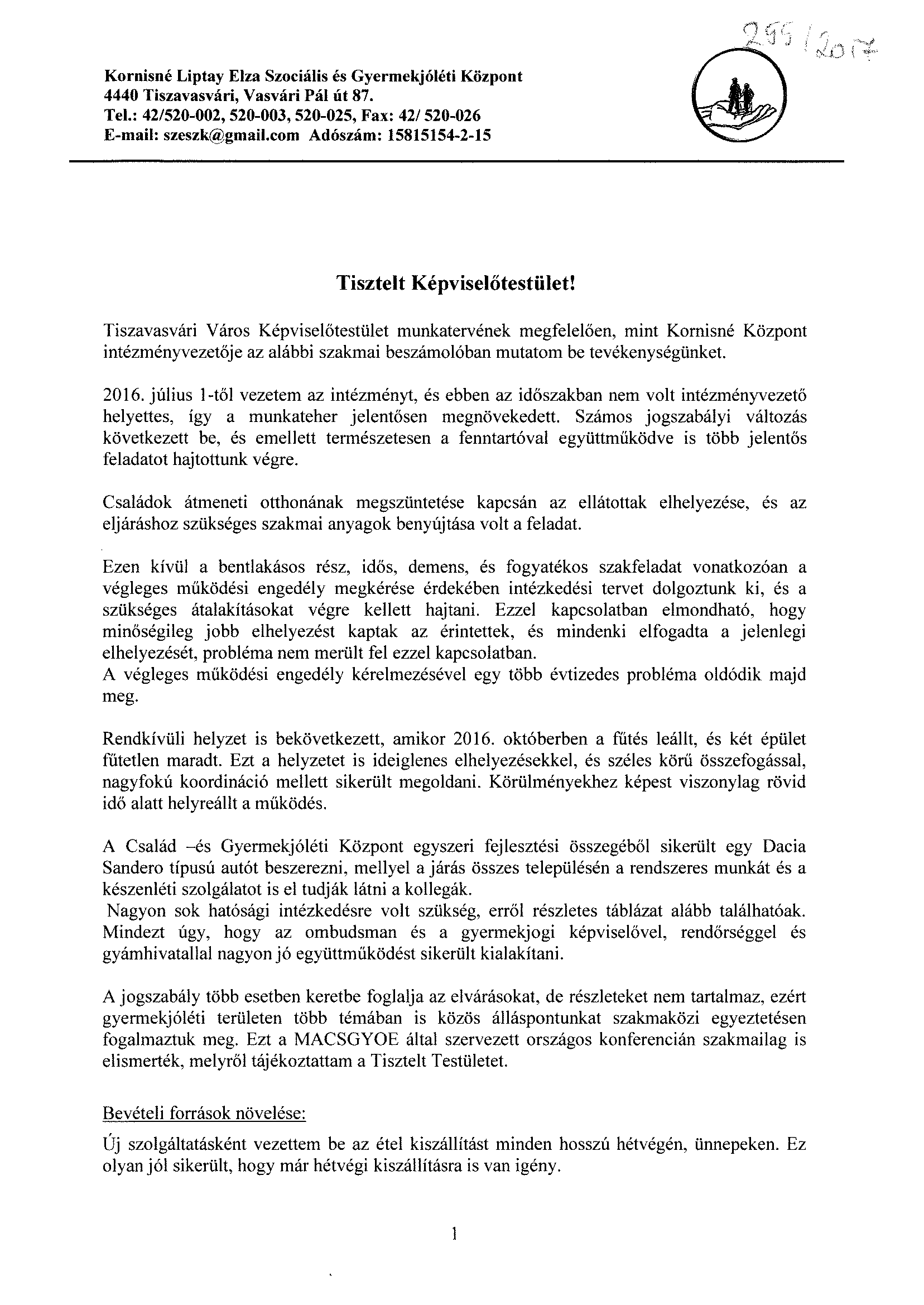 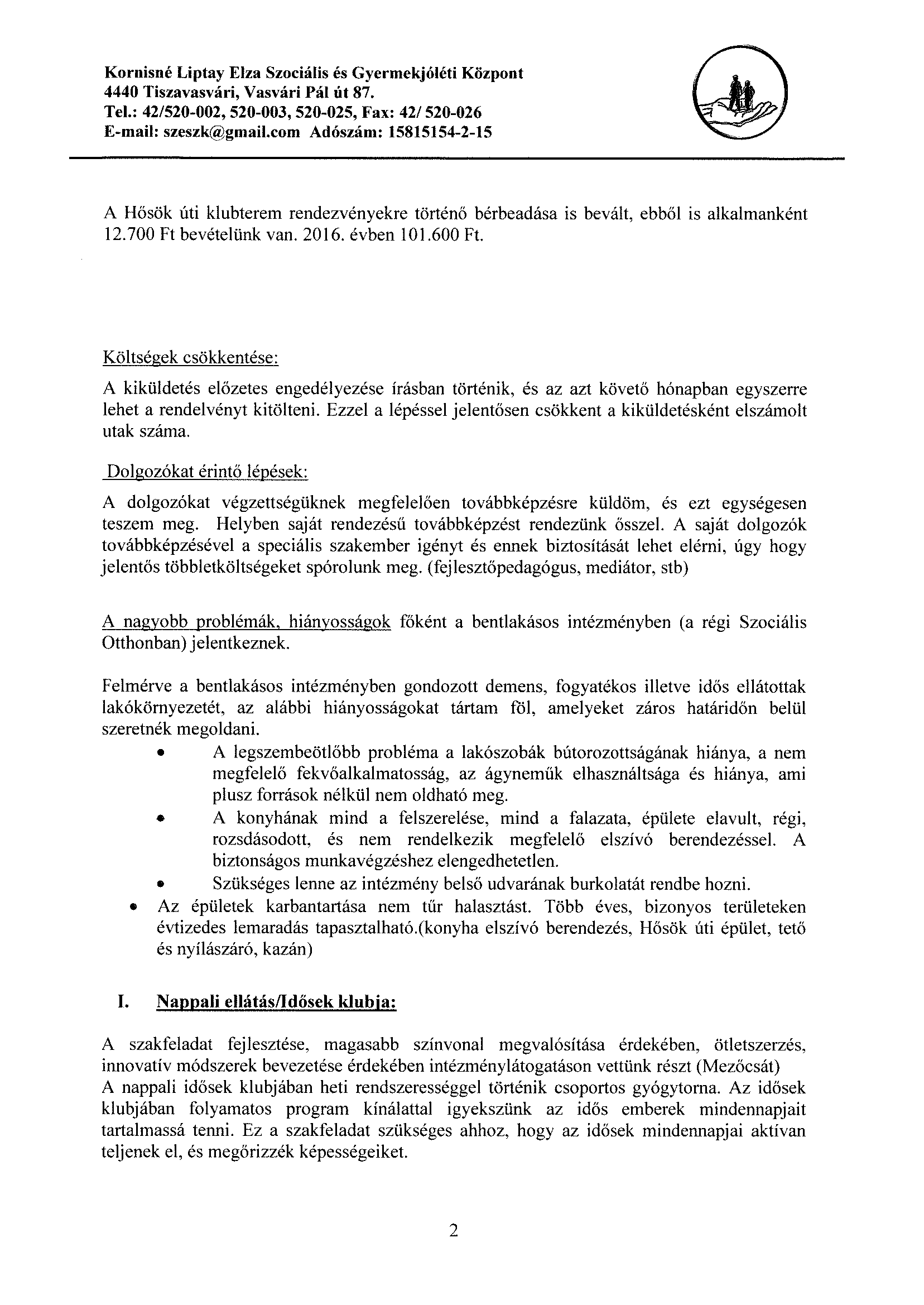 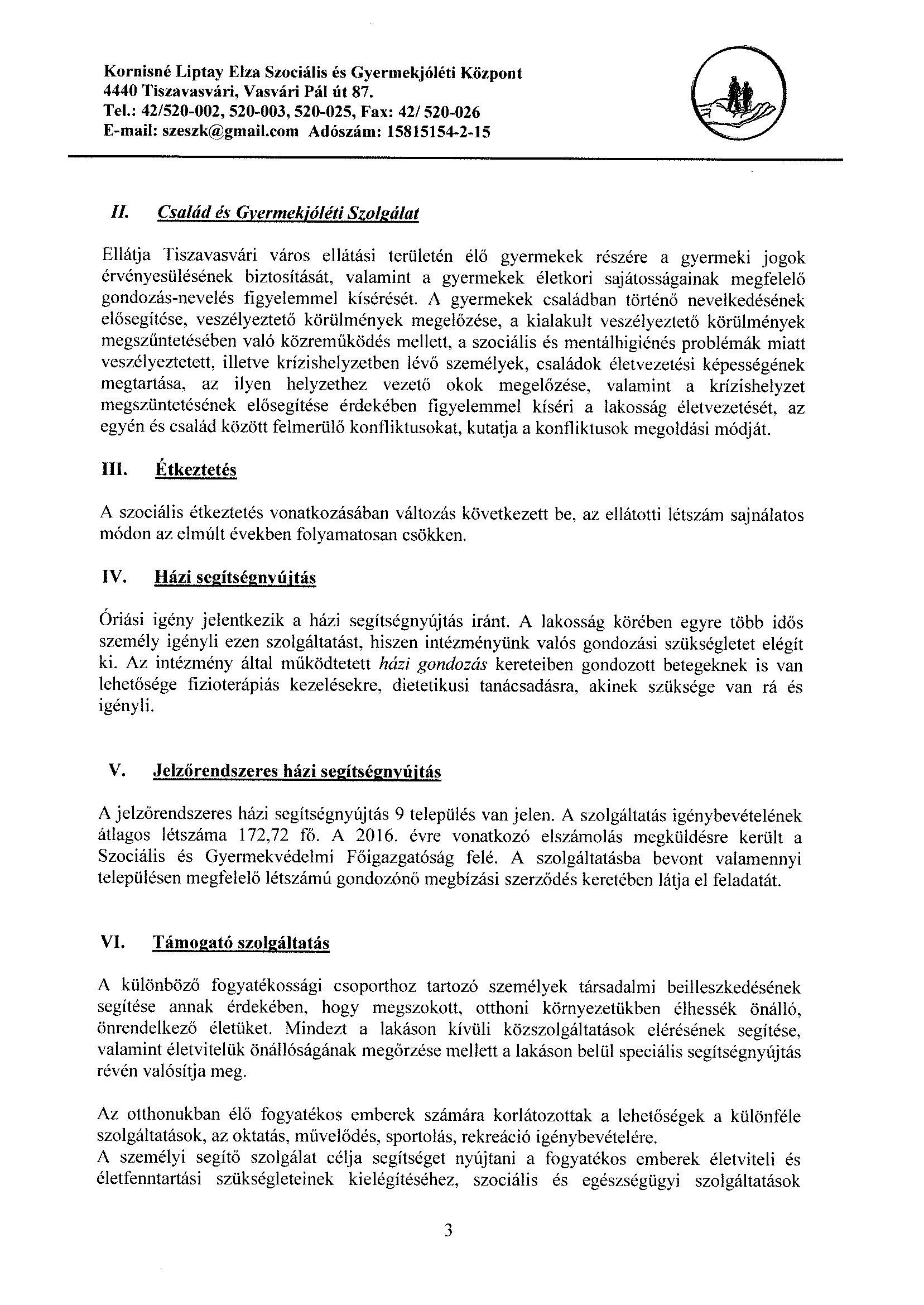 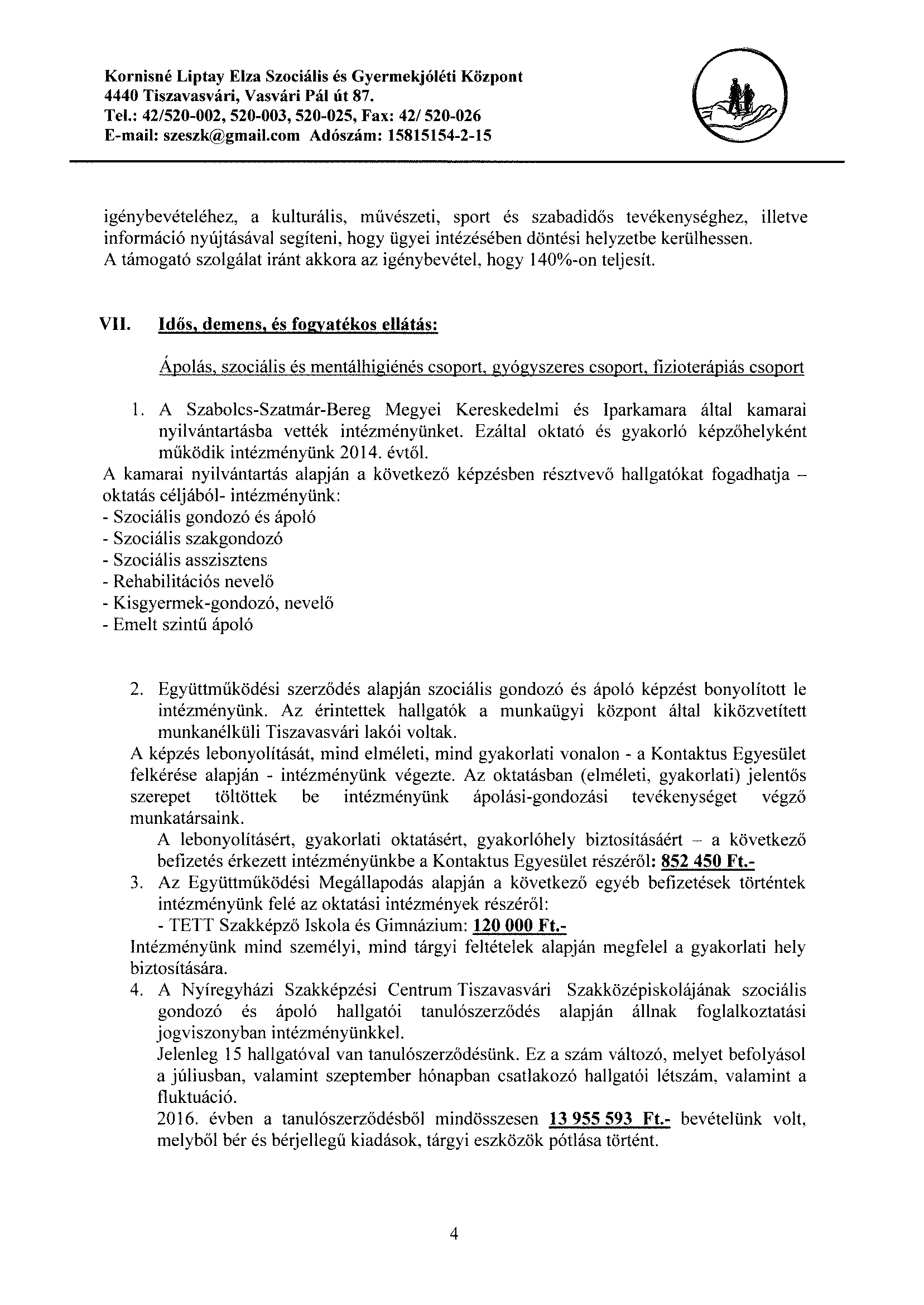 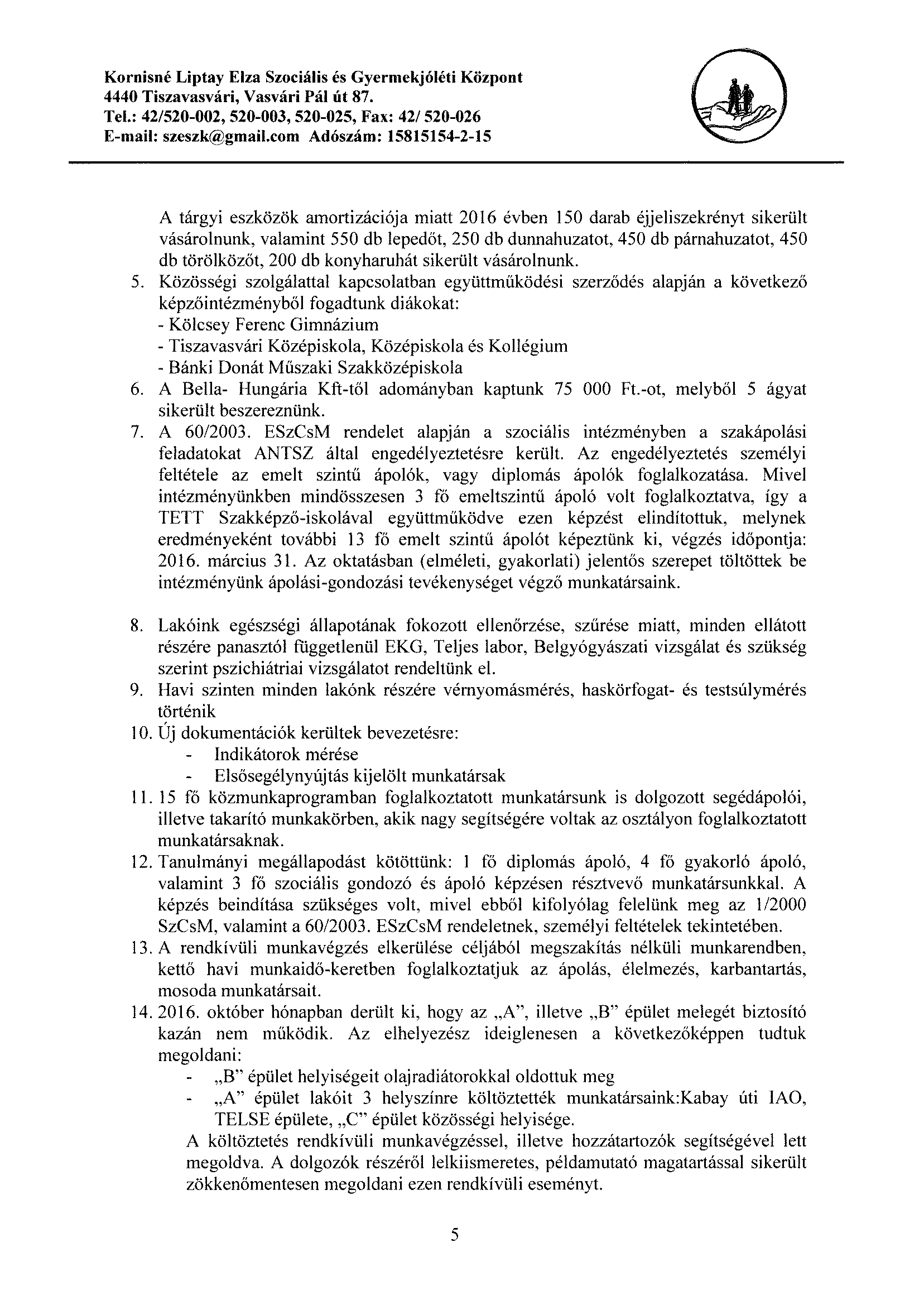 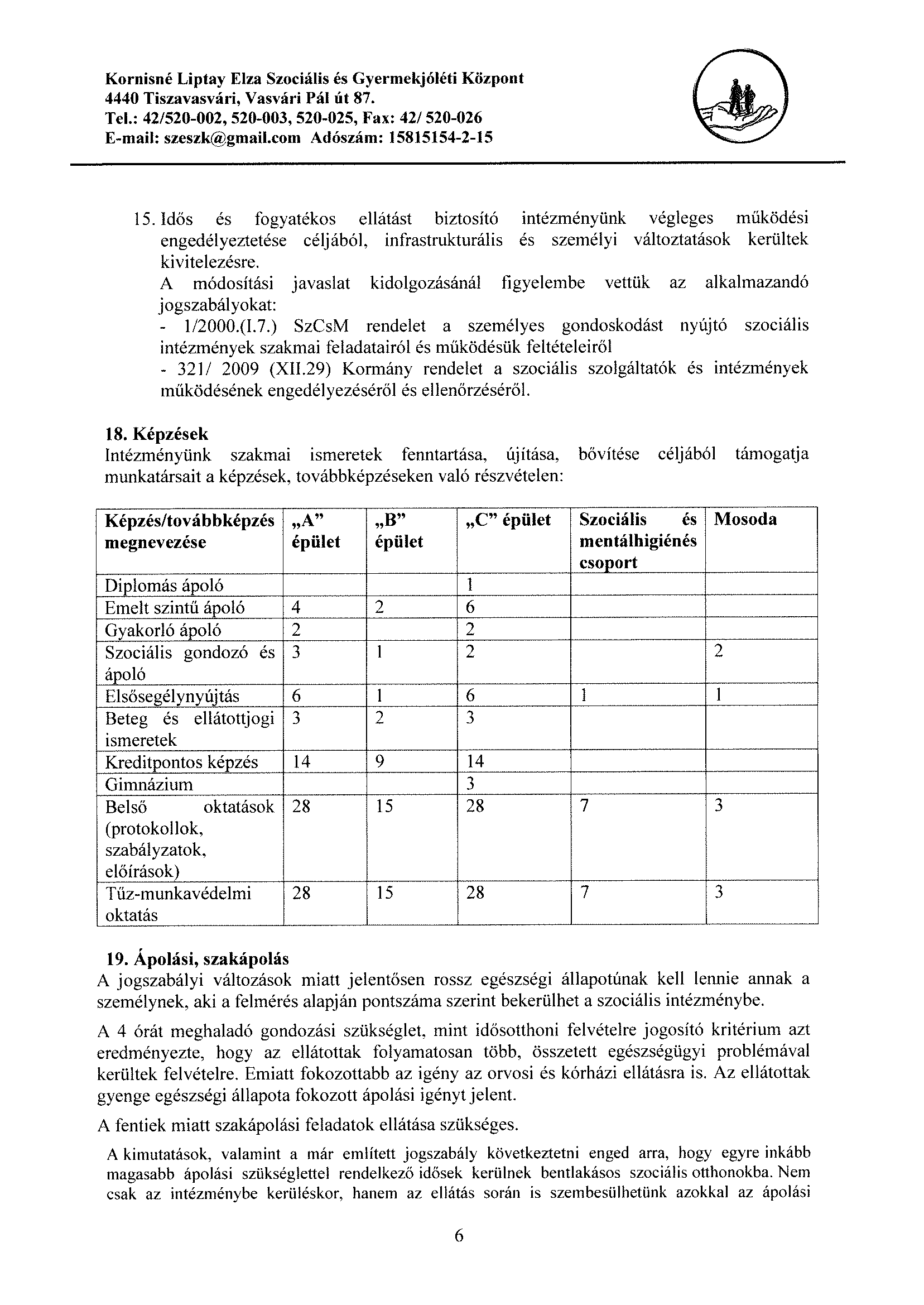 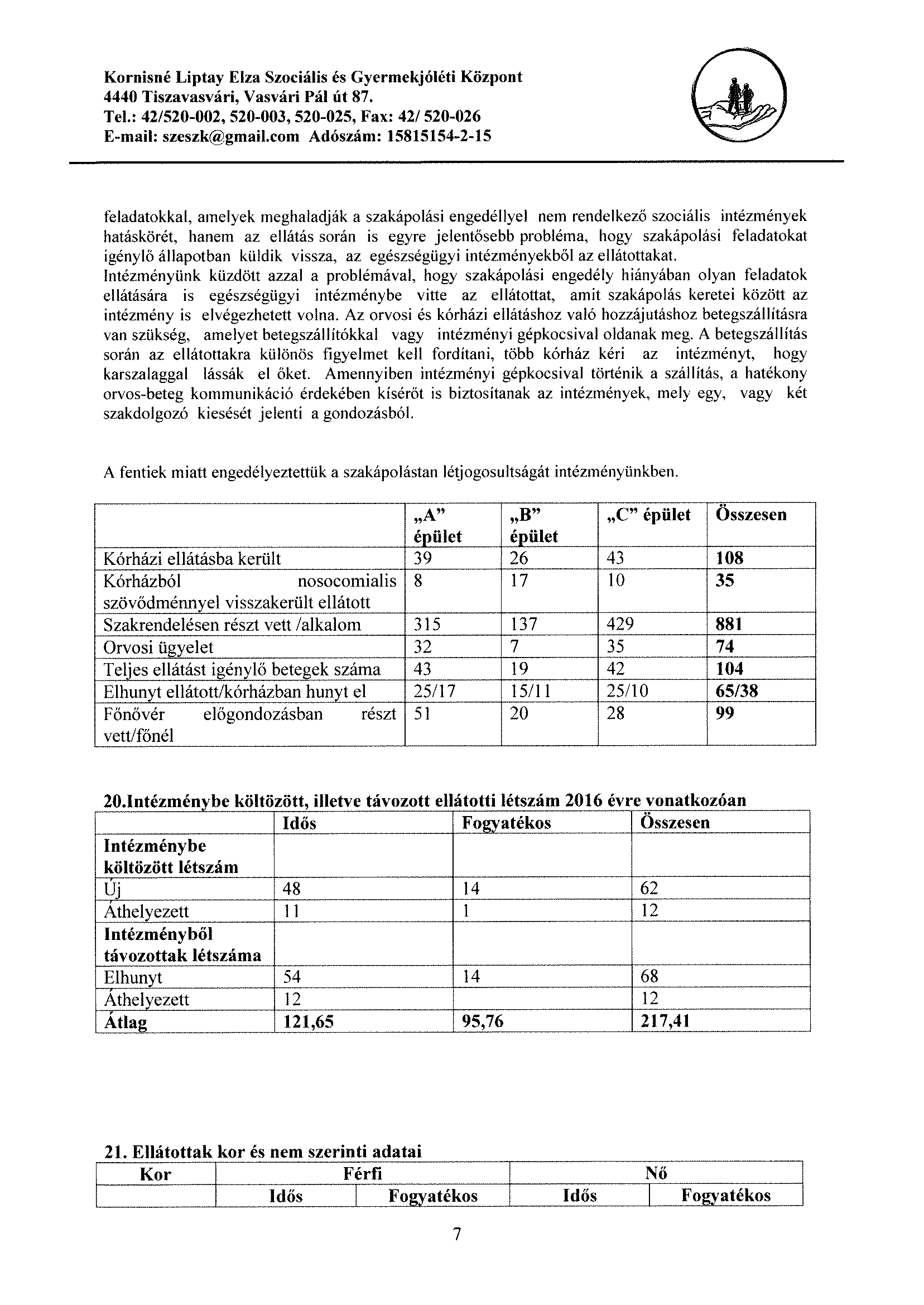 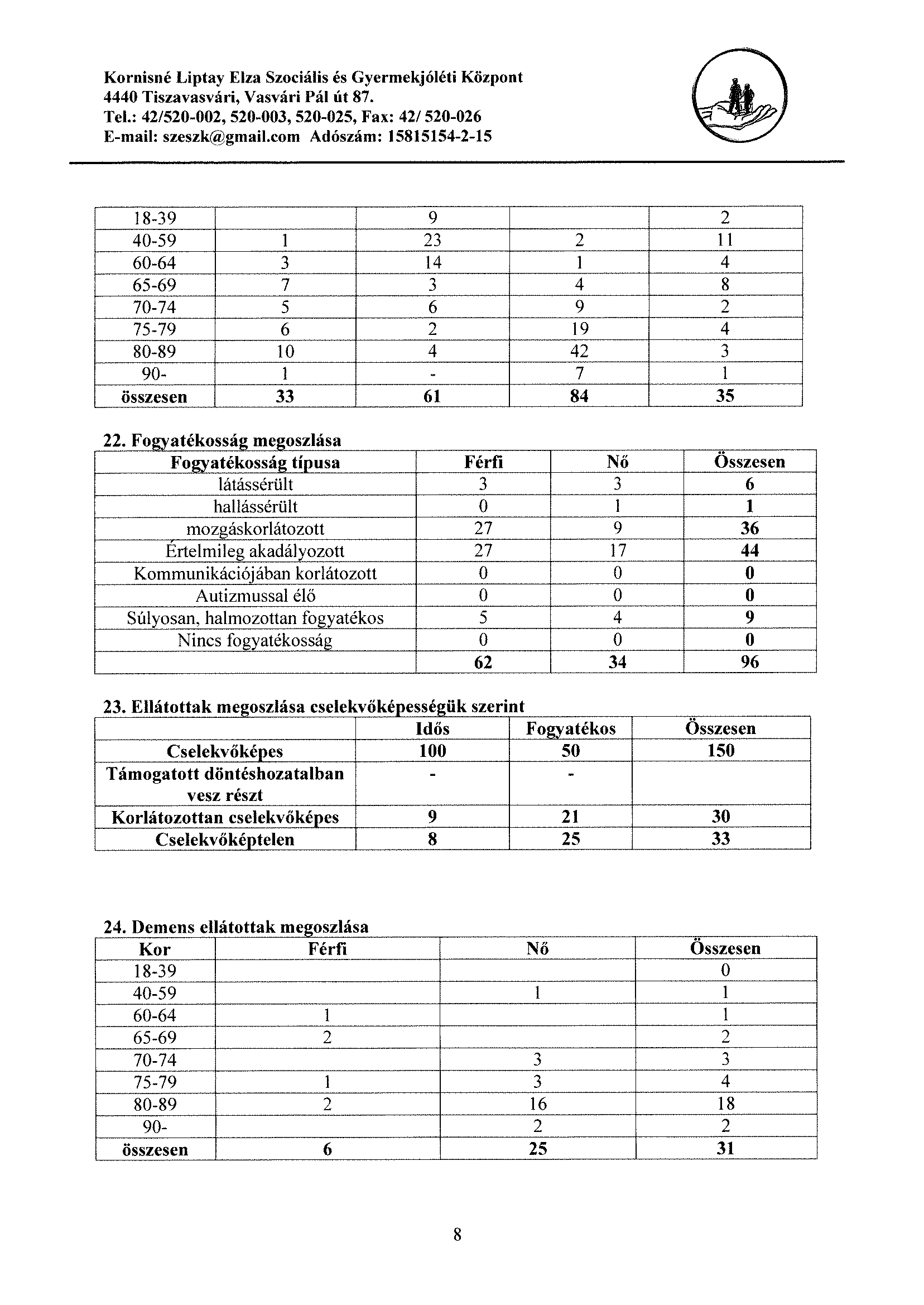 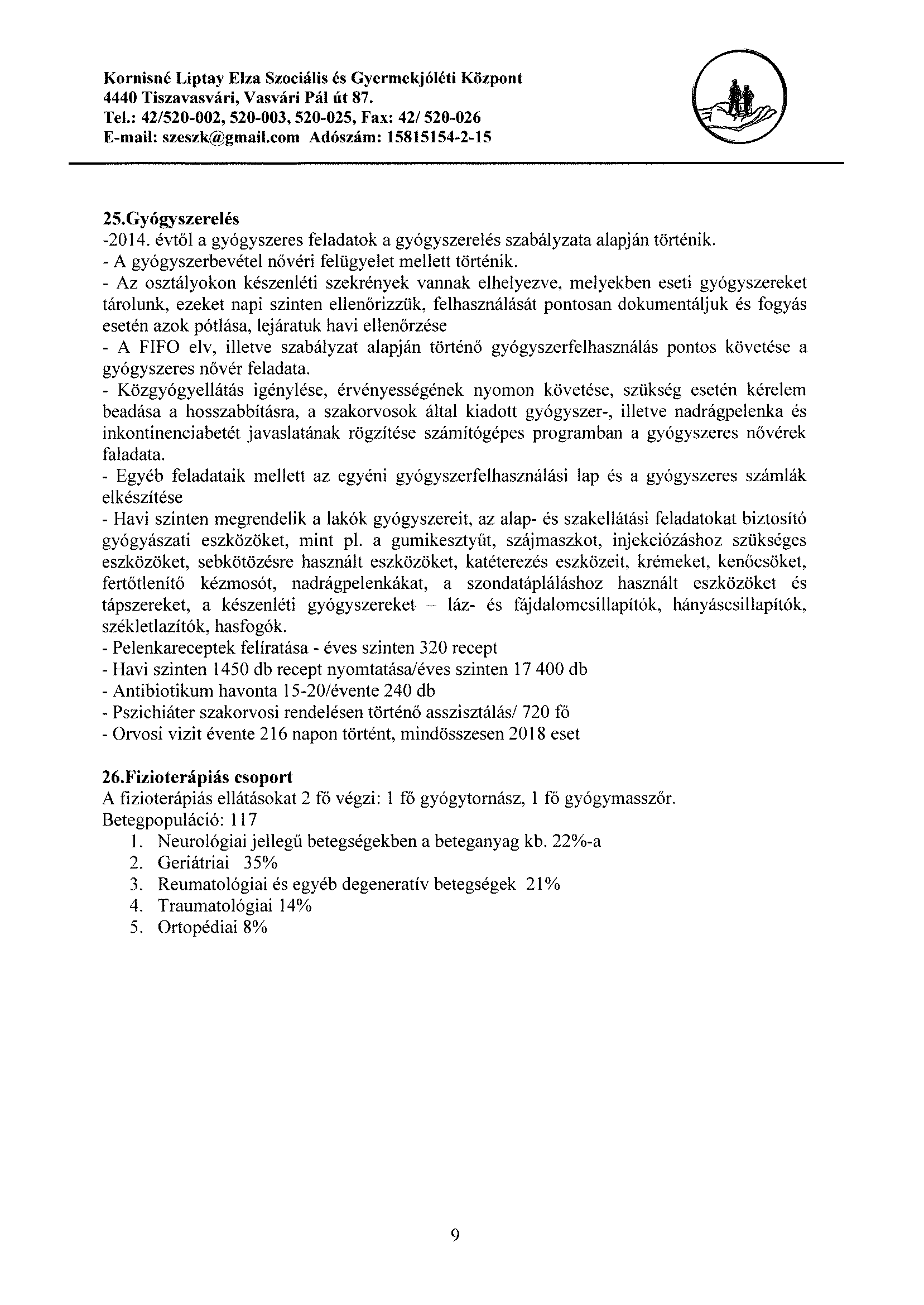 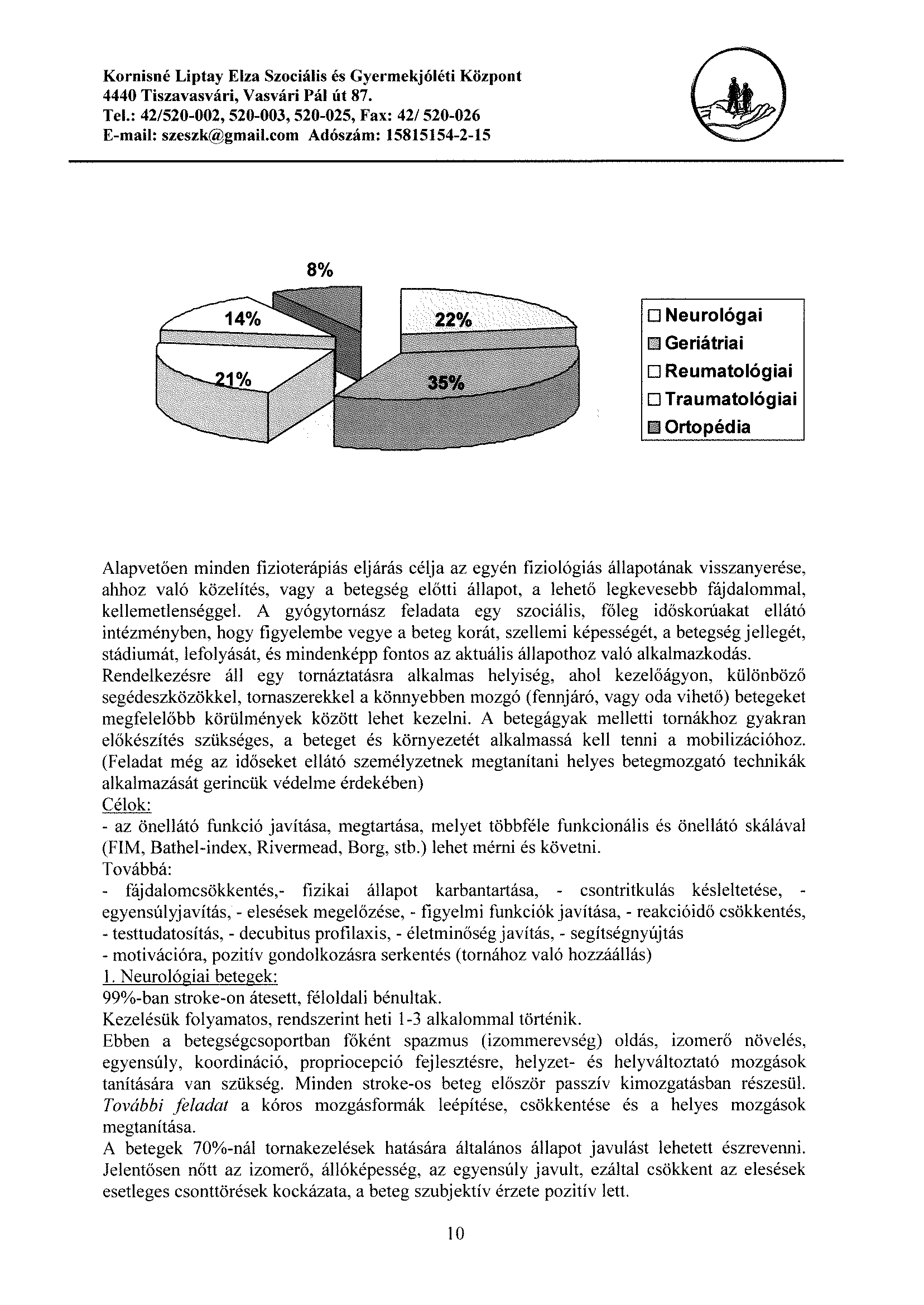 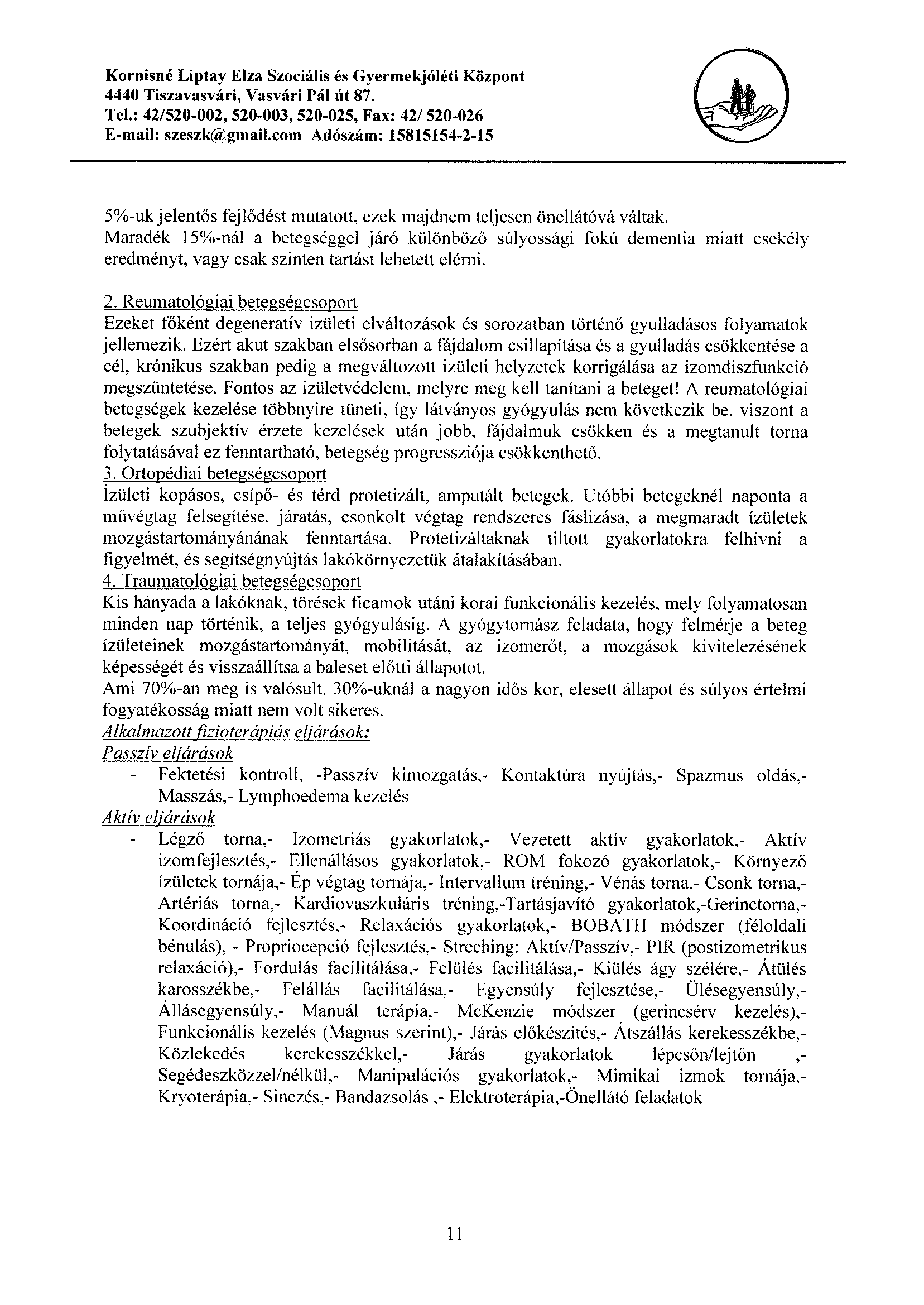 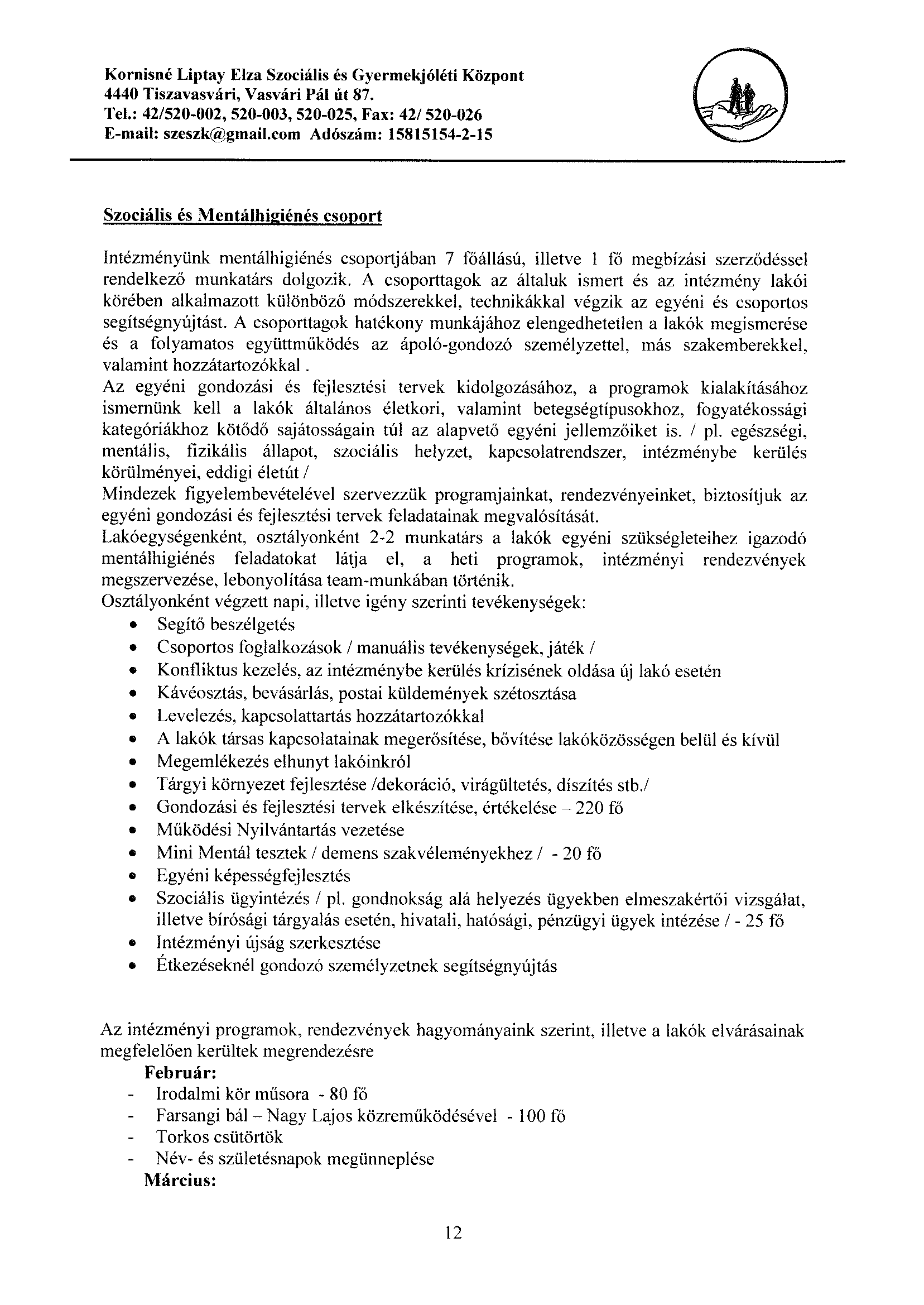 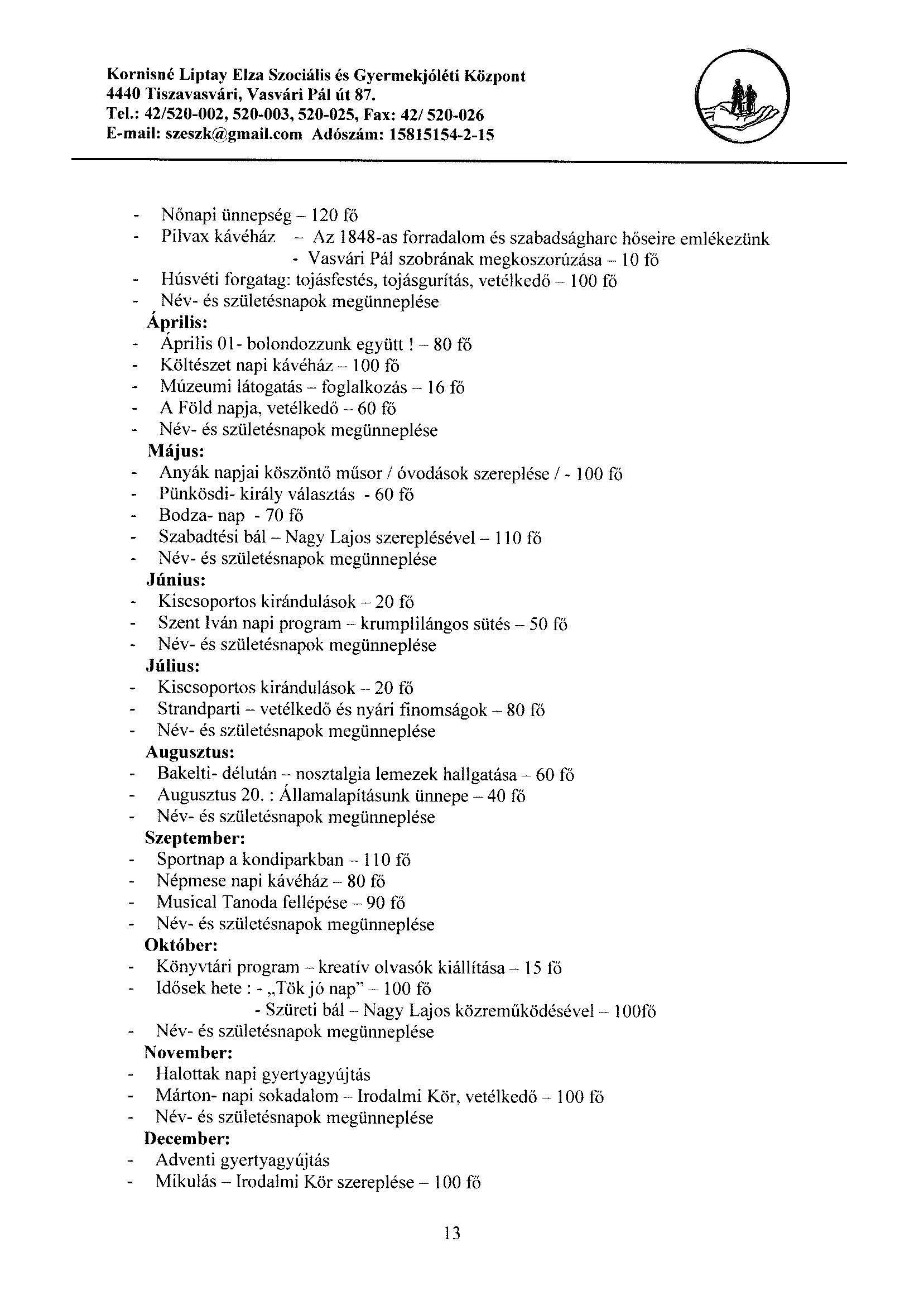 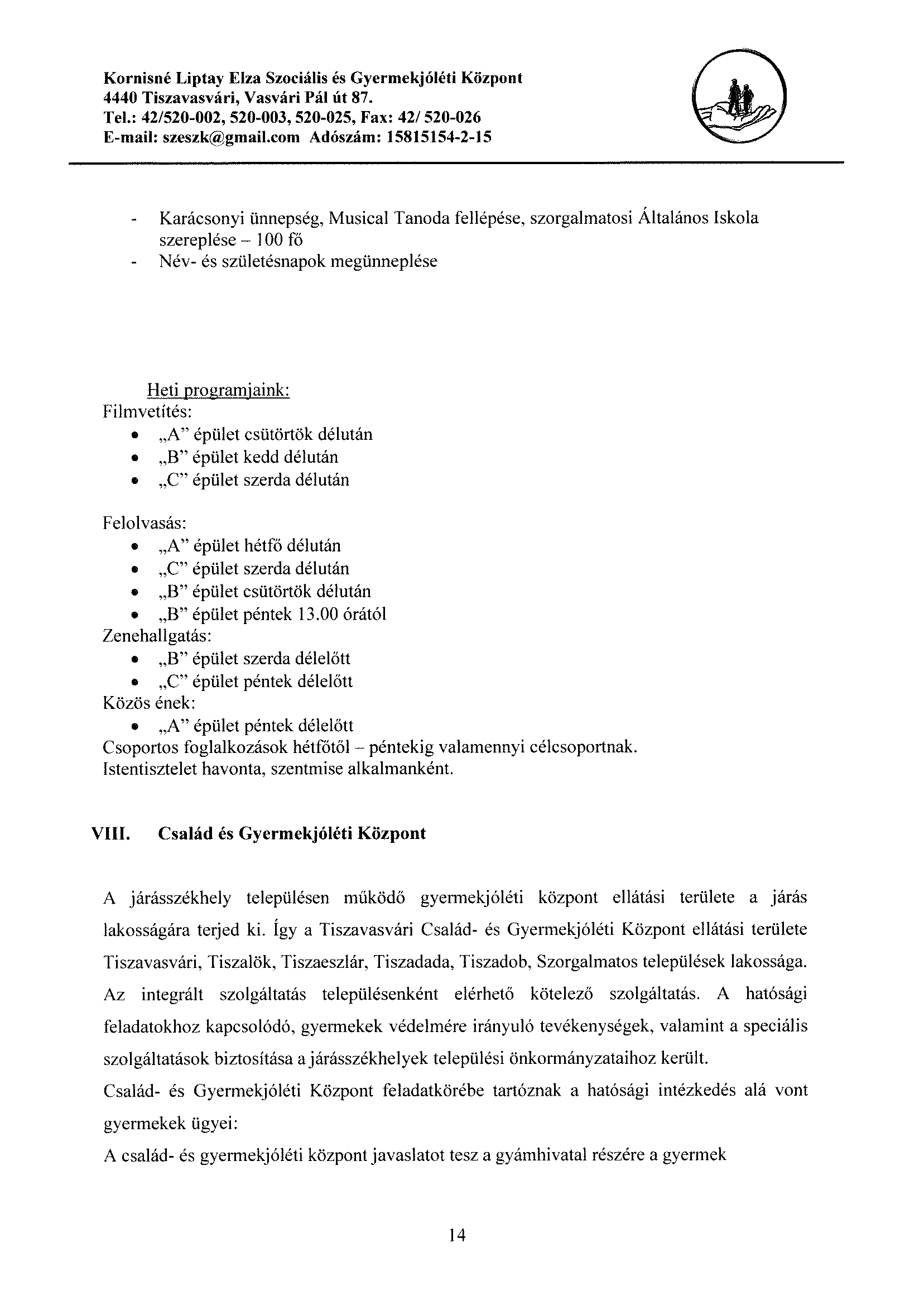 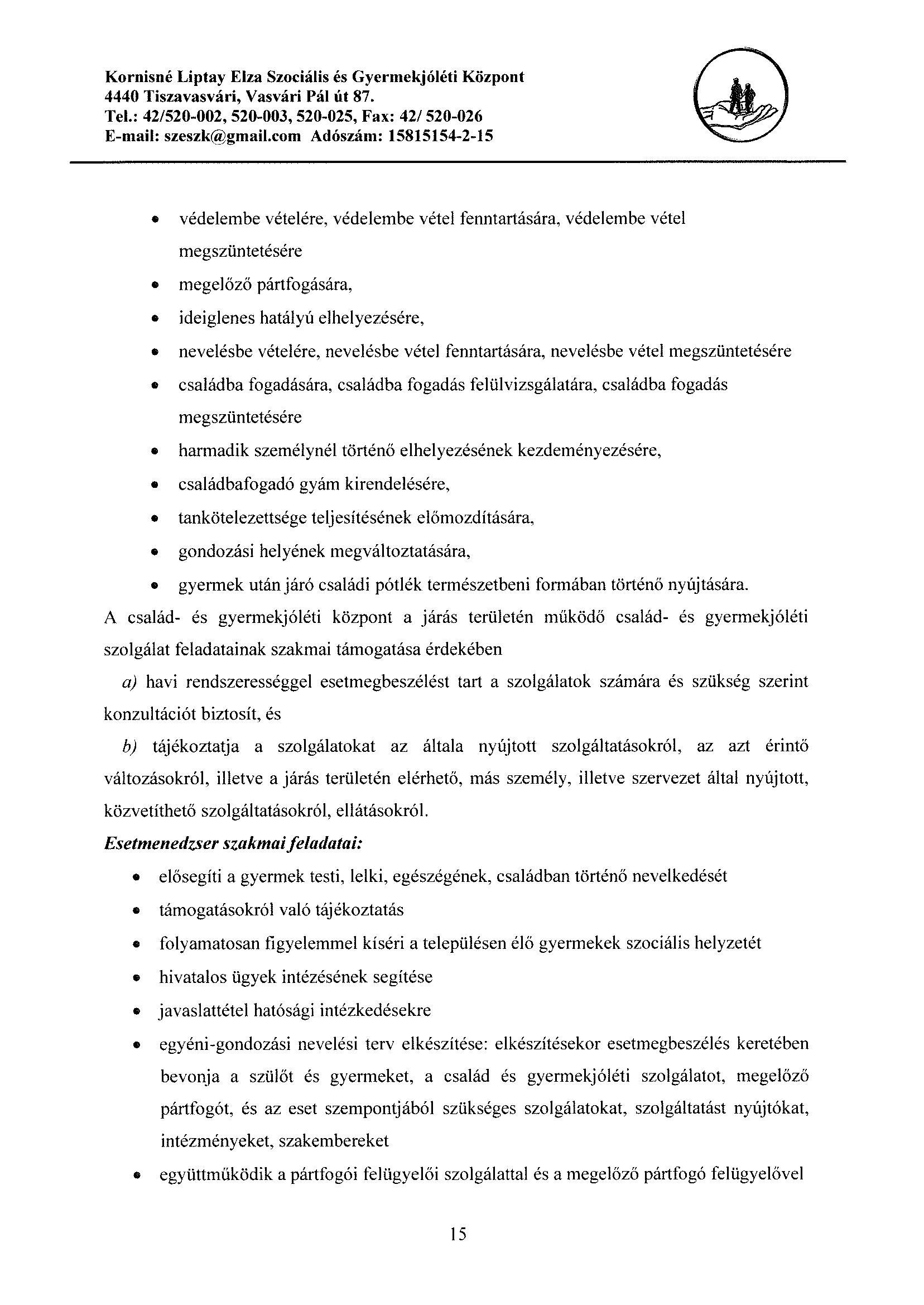 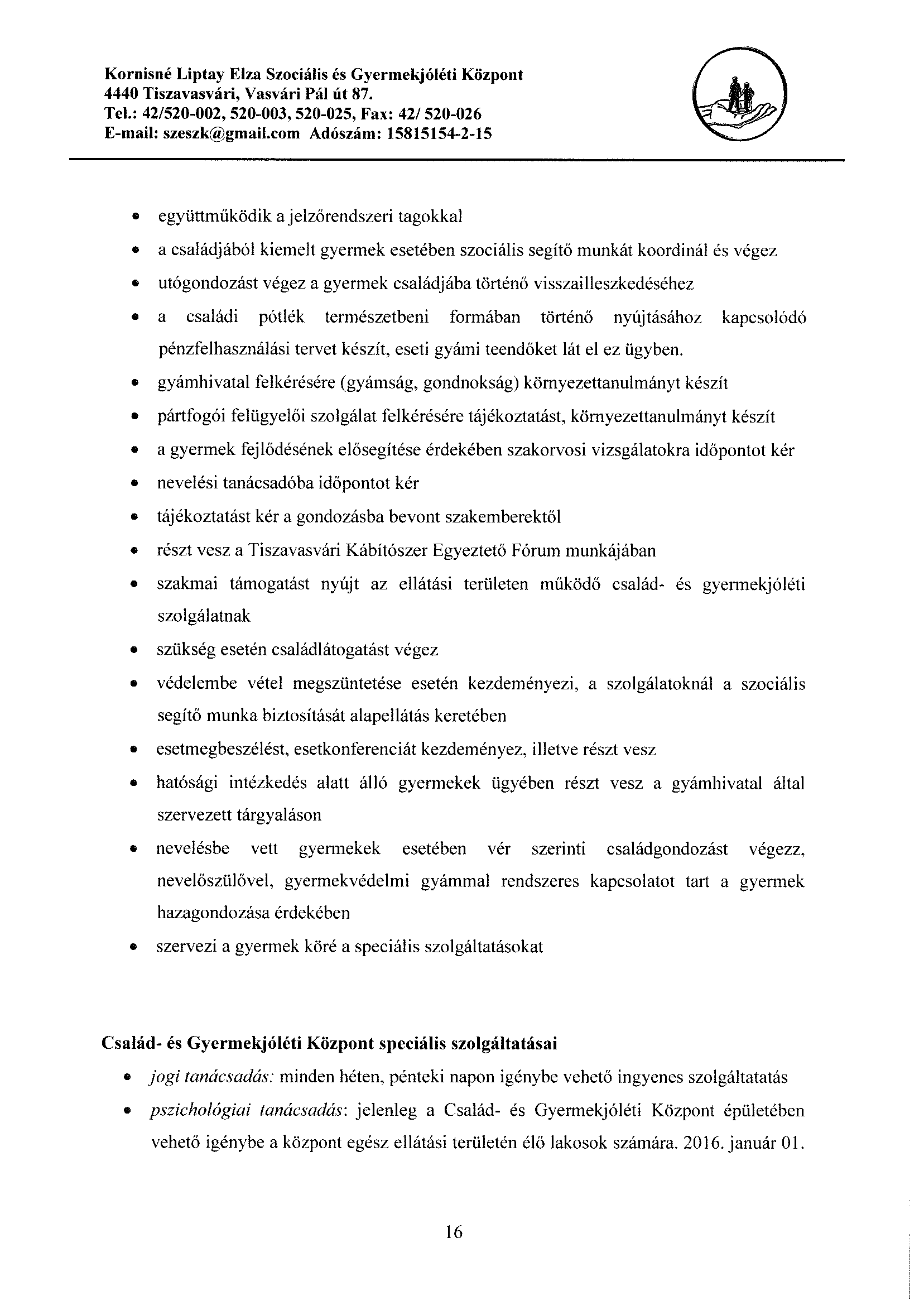 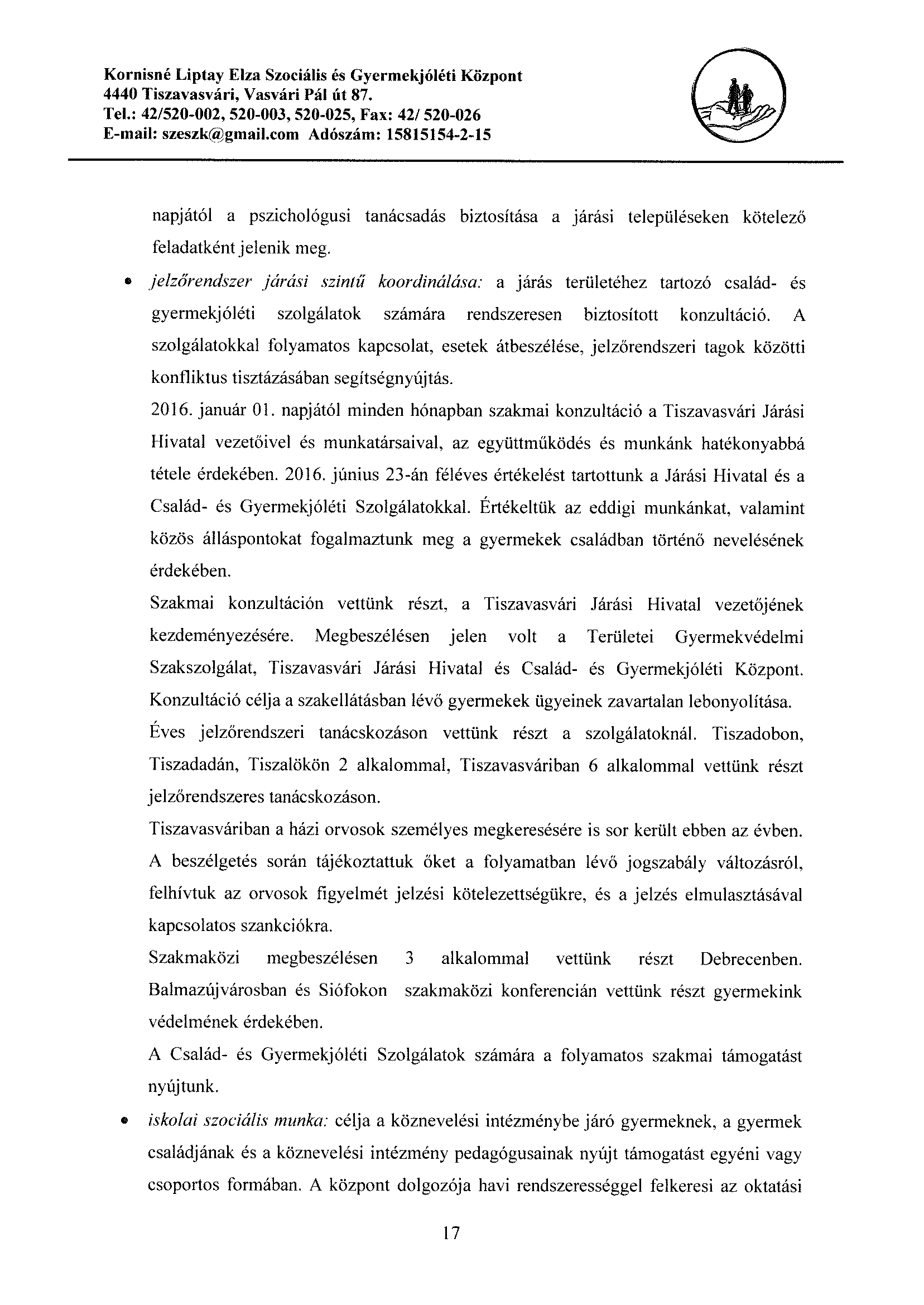 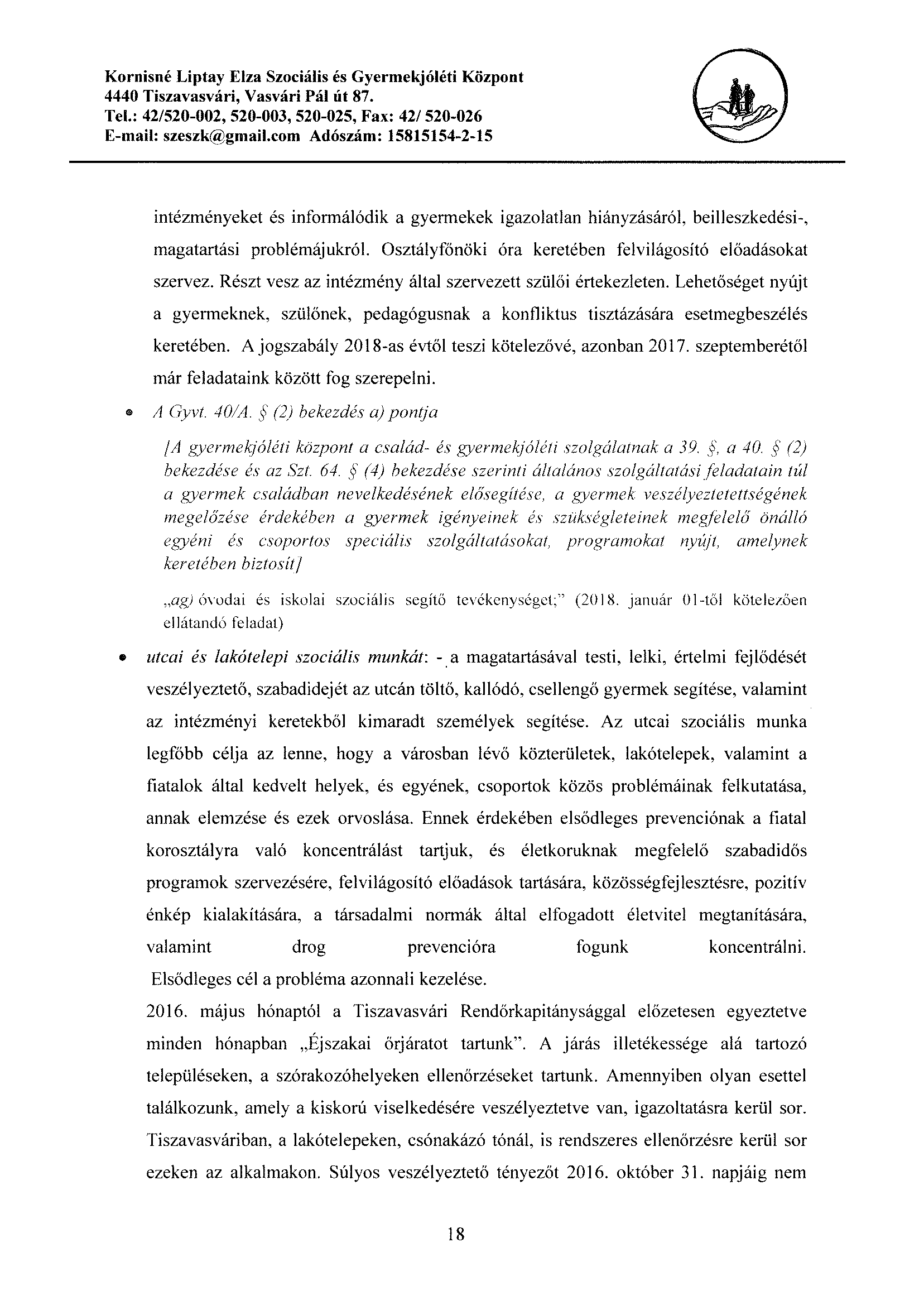 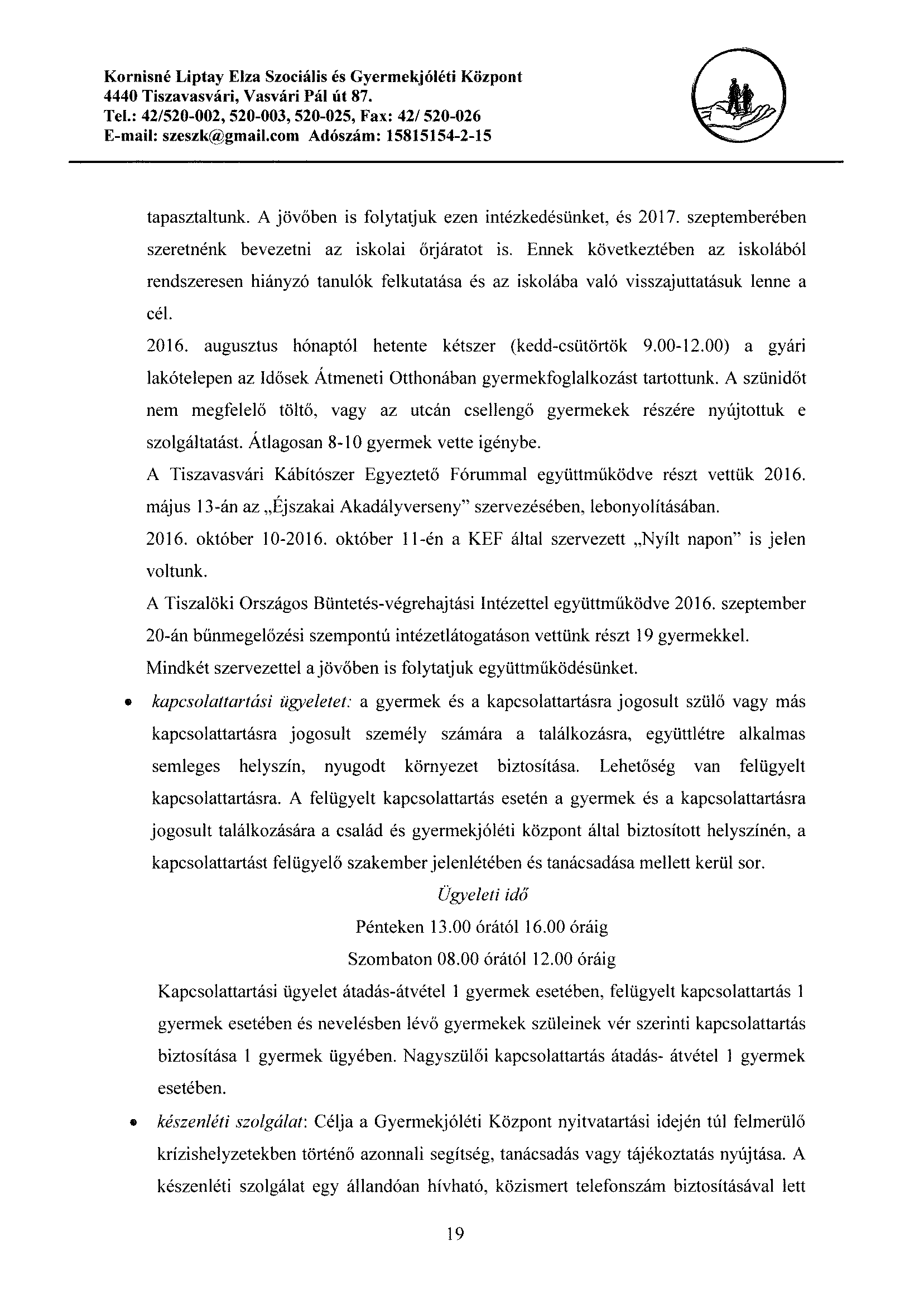 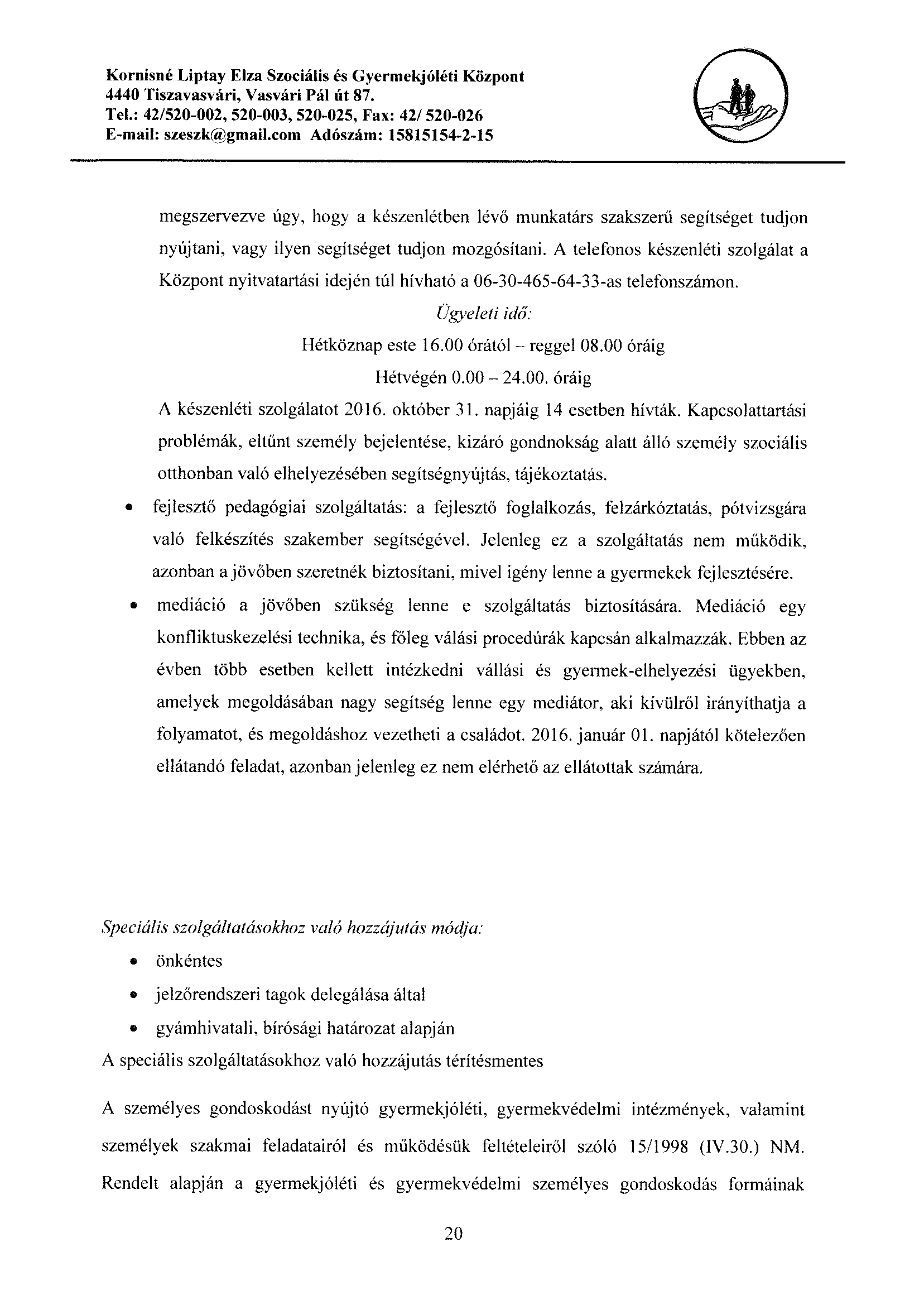 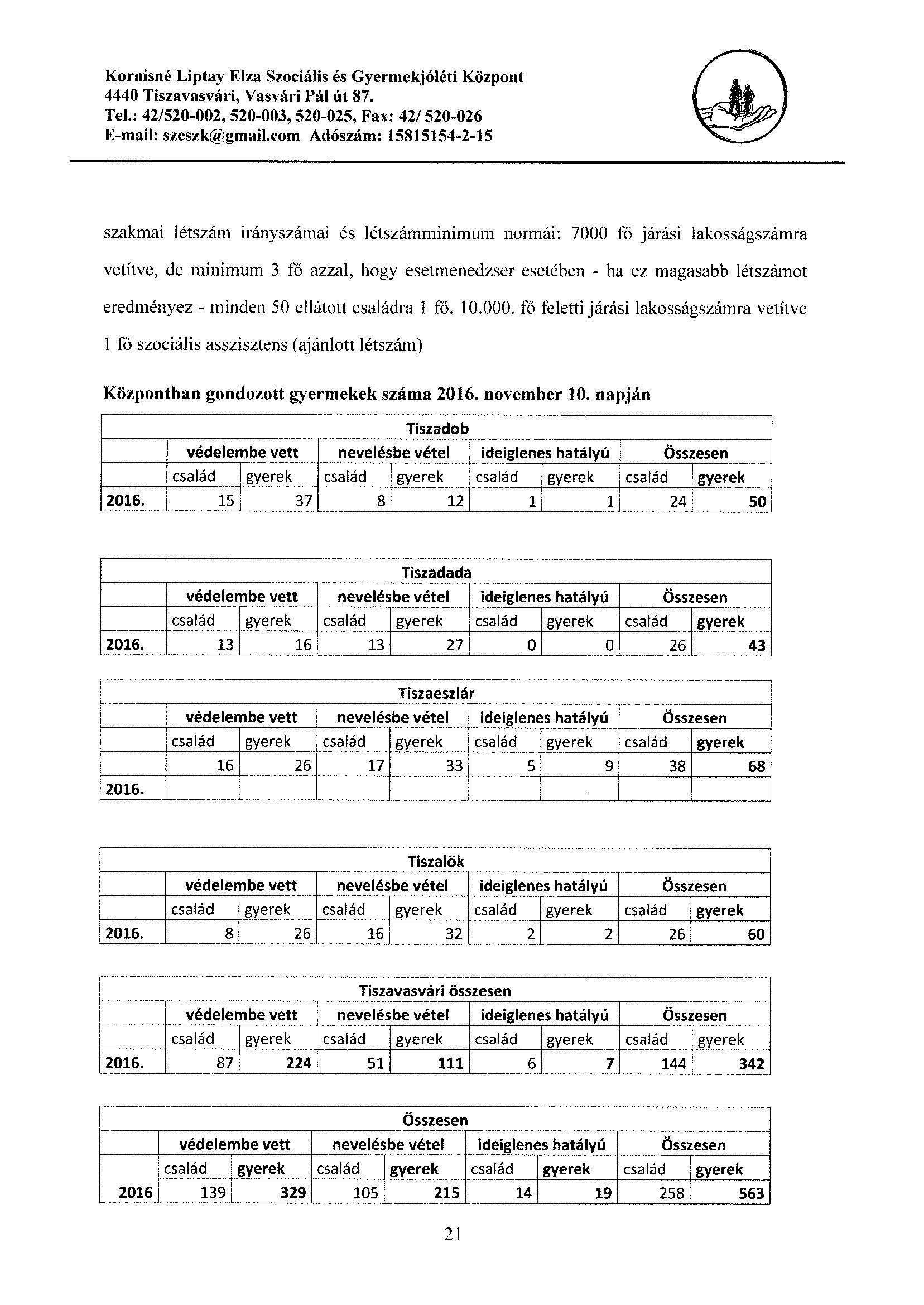 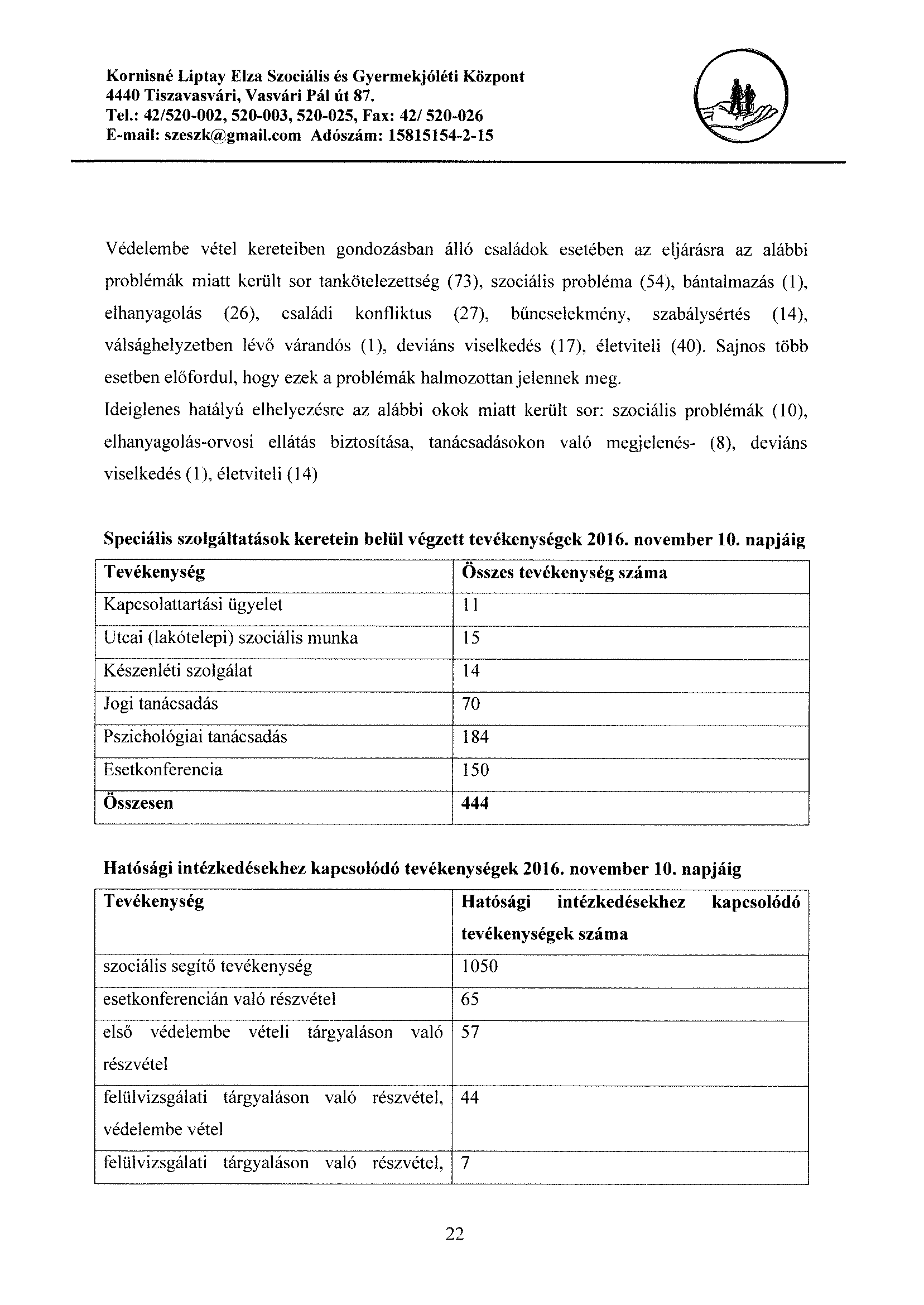 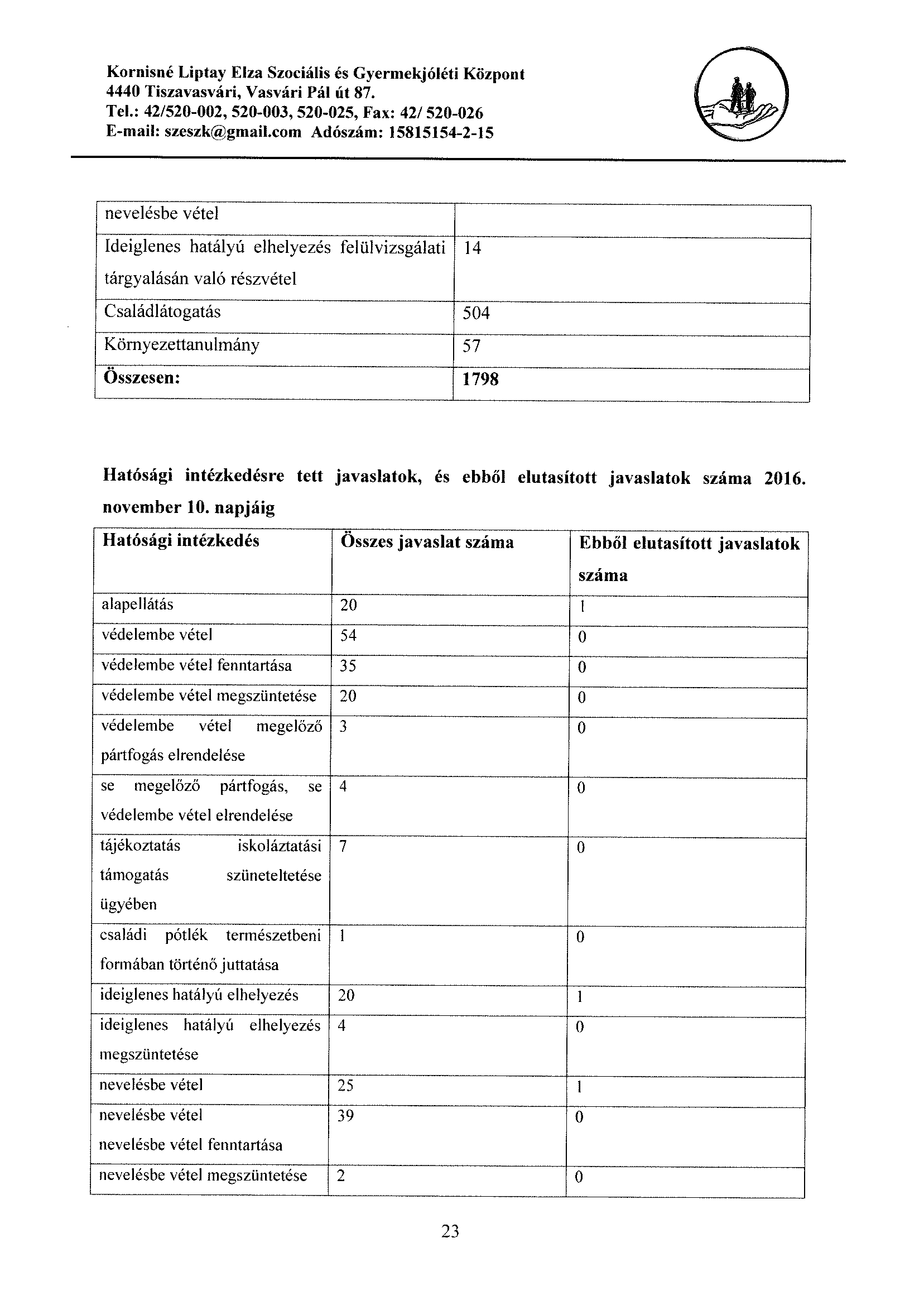 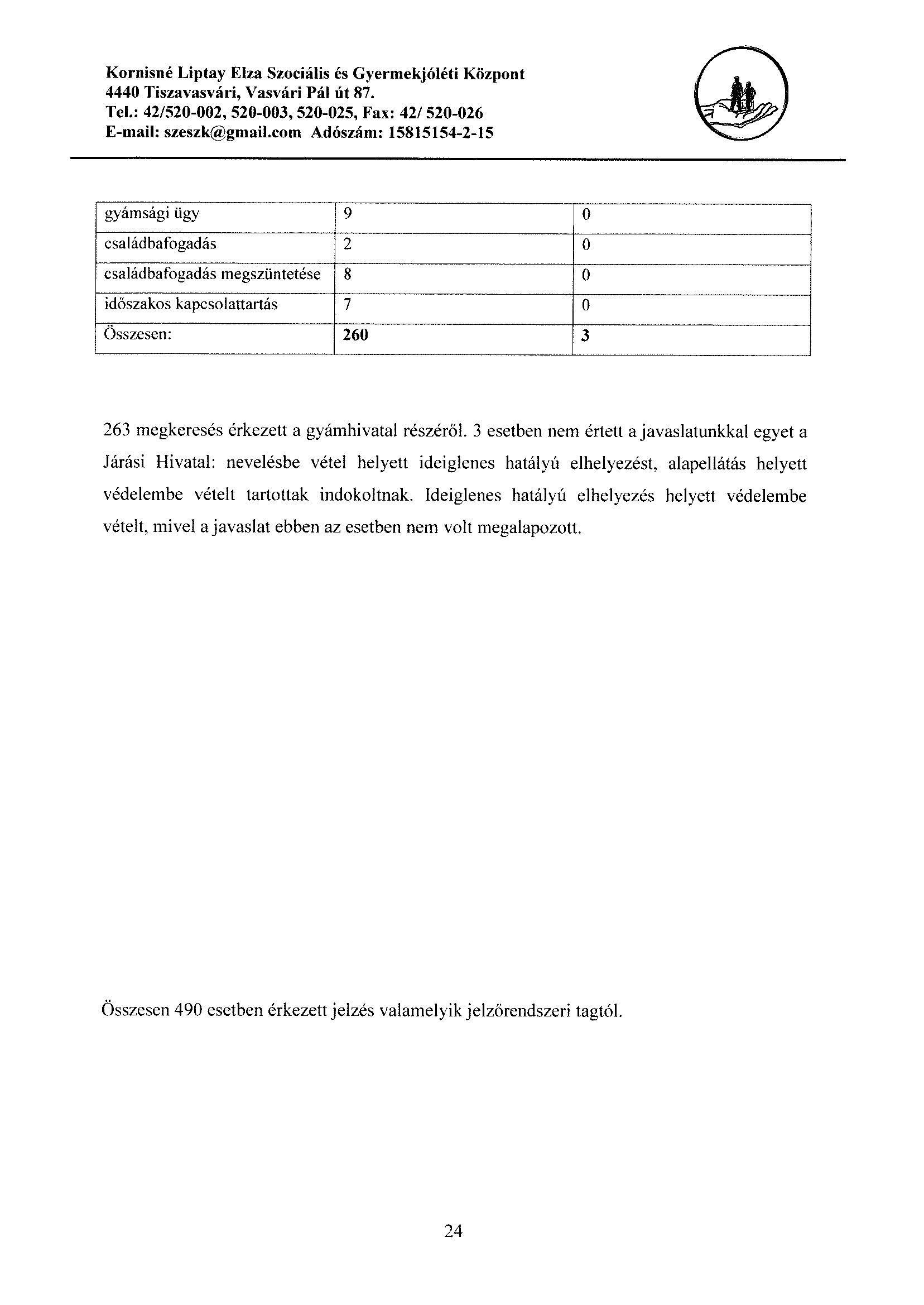 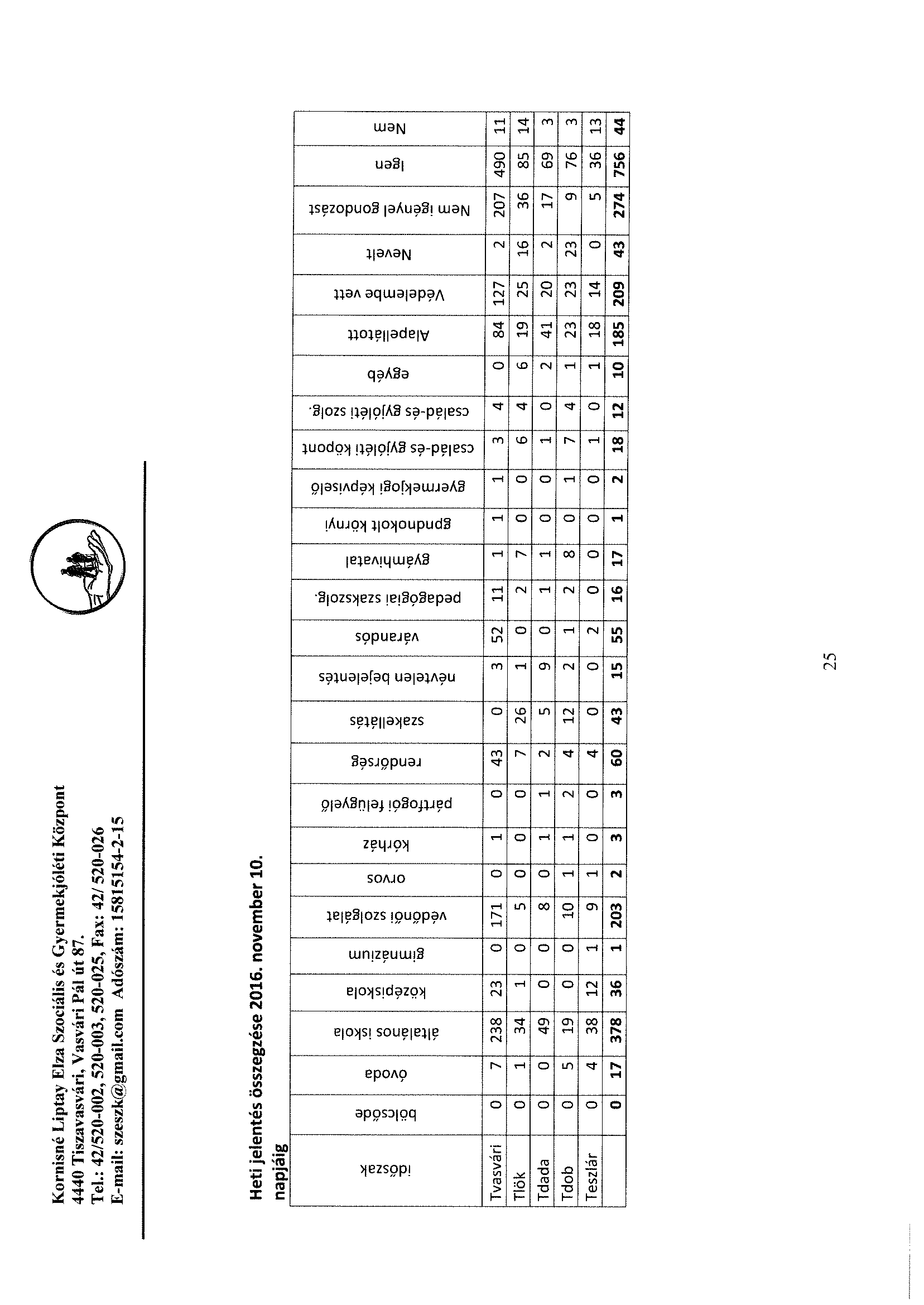 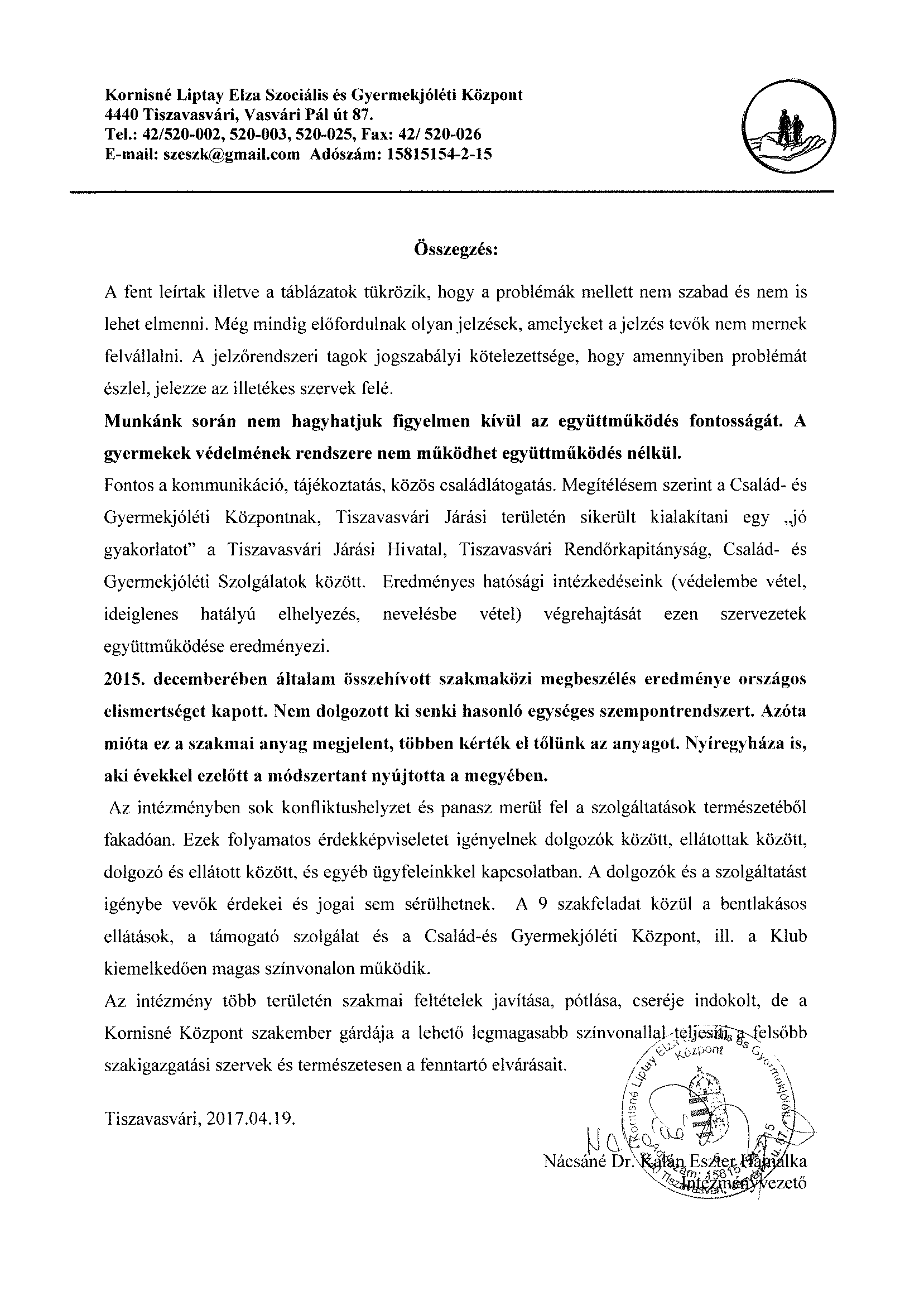 